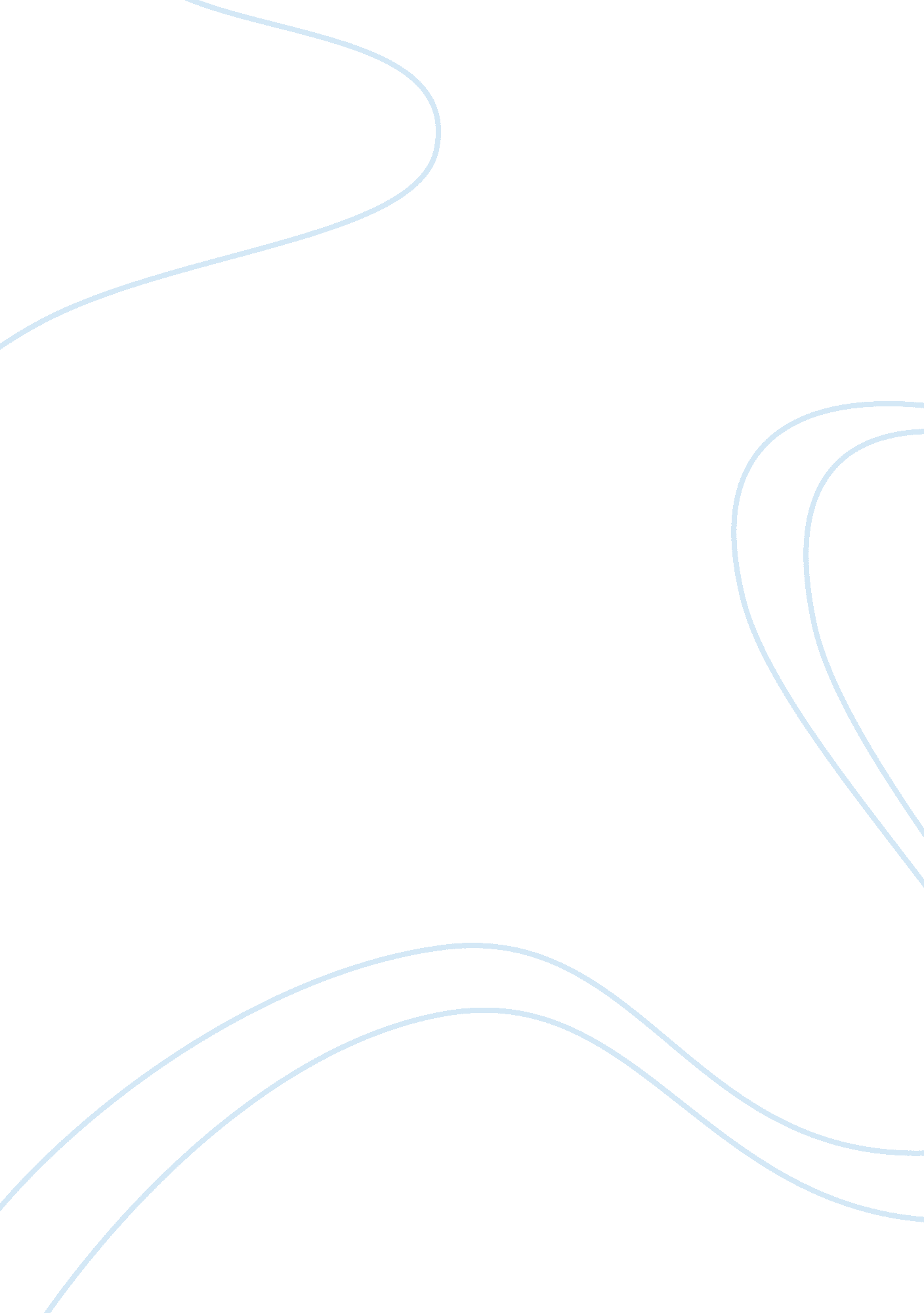 Geography review: short research review on the internet. internet research only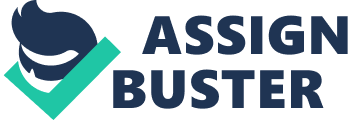 Geography Review: Short Research/ review on the Internet. INTERNET Research ONLY Fuel Tank Explosion in Wapello County On 8th July, at about 08: 30 a. m. a fuel tank was exploded while off-loading its fuel and gasoline in astill storage in Blacksburg village. The village is situated in the state of Iowa, Wapello County. The Wapello county Sheriff’s office has confirmed the chain of explosion was instigated after a fuel tanker explosion near a school building. Some of the other fuel tankers parked nearby caught the fire and exploded. The fire extinguishers had rushed the site and the 374 residents’ Blacksburg town was evacuated soon after the explosion. The evacuation orders were relaxed at 11: 40 a. m. when the fire was controlled by the fire department. The cause of the explosion is yet to be investigated. More information can be found at following sources; http://www. kcci. com/r/28485534/detail. html http://www. iowa. statenews. net/story. php? rid= 46728858 2. Jacksonville, FL. Hurricane Several information sources are available at the internet about the hurricane that is headed towards the Jacksonville, FL., some of these sources are listed below, (a) Hurricane information sources http://forecast. weather. gov/MapClick. php? zoneid= FLZ025 http://www. srh. noaa. gov/jax/? n= tropical http://forecast. weather. gov/MapClick. php? CityName= Jacksonville&state= FL&site= JAX&textField1= 30. 331&textField2=-81. 656&e= 1 http://radar. weather. gov/ridge/radar. php? rid= jax∏uct= N0R&overlay= 11101111&loop= no (b) Evacuation and Safety Source http://www. srh. noaa. gov/jax/? n= hurricanes (c) Potential Impact Source http://www. expandinjax. com/Files/Data%20Center/Living_Here/Hurricane%20Analysis. pdf 3. Finding another Name for State Route 99 in Seattle, WA The Other Name of State Route 99 in Seattle, WA is the Highway 99. The information can be verified at the Washington Highway department website. http://washingtonhighways. blogspot. com/2009/12/washington-state-route-99. html 4. Finding a Cross Street The sample alert indicate the following address near “ W Cross Street” Nashville Fire Department 501 South Barnes Street, Nashville, NC Other related information are available at the following link; http://www. firehouse. com/topic/rescue-and-special-ops/hazmat-team-spotlight-nashville-tn-fire-department 5. Time zone information The El Paso, Texas is situated at the following time zone. UTC/GMT -7 hours http://www. timeanddate. com/worldclock/city. html? n= 395 http://www. timetemperature. com/tztx/elpaso. shtml 